Zastupiteľstvo Bratislavského samosprávneho kraja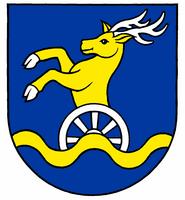 UZNESENIEč. 110/2017zo zasadnutia Zastupiteľstva Bratislavského samosprávneho krajazo dňa04.12.2017Otvorenie zasadnutiaSpráva predsedu volebnej komisie Bratislavského samosprávneho kraja o výsledkoch volieb do orgánov samosprávneho kraja konaných 04.11.2017Príhovor predsedu Bratislavského samosprávneho kraja Pavla FrešaZloženie sľubu novozvoleného predsedu Bratislavského samosprávneho krajaZloženie sľubu novozvolených poslancov Zastupiteľstva Bratislavského samosprávneho krajaPríhovor novozvoleného predsedu Bratislavského samosprávneho kraja Juraja DrobuVoľba overovateľov zápisnice a návrhovej komisieZloženie sľubu predsedu Bratislavského samosprávneho kraja a poslancov Zastupiteľstva Bratislavského samosprávneho kraja vo volebnom období      2017 - 2022uznesenie č. 110 ZáverZastupiteľstvo Bratislavského samosprávneho krajaUZNESENIEZloženie sľubu predsedu Bratislavského samosprávneho kraja a poslancov Zastupiteľstva Bratislavského samosprávneho kraja vo volebnom období     2017 - 2022UZNESENIE č. 110/2017zo dňa 04.12.2017Zastupiteľstvo Bratislavského samosprávneho kraja po prerokovaní materiáluA. berie na vedomie Správu predsedu volebnej komisie Bratislavského samosprávneho kraja o výsledkoch volieb do orgánov samosprávneho kraja konaných 04.11.2017B. konštatujeB.1.	že zvolený predseda Bratislavského samosprávneho kraja		Juraj Droba		zložil zákonom predpísaný sľub predseduB.2.	že zvolení poslanci Zastupiteľstva Bratislavského samosprávneho krajaIgor Adamec Zuzana Aufrichtová Katarína Augustinič Vladimír Bajan Martin Borguľa Ján Buocik Peter Buzáš Vladimír Dolinay Michal Drotován Dušan Dvoran Peter Fitz Štefan Gašparovič Marian Greksa Ladislav Gujber Peter HochschornerJana Hrehorová Mária Hudáková Martin Chren Juraj Jánošík Juraj Káčer Ján Karman Andrej KovaríkMikuláš Krippel Jozef Krúpa Marek Machata Barbora Oráčová Lýdia Ovečková Alžbeta Ožvaldová Juraj PátekElena PätoprstáIvan Patoprstý Martin Patoprstý Dušan Pekár Peter Pilinský Lívia Poláchová István Pomichal Zuzana Rattajová Juraj Říha Zuzana Schwartzová Martin Smeja Oliver Solga Jaromír Šíbl Juraj Štekláč Peter Švaral Peter TydlitátJozef UhlerLucia VidanováMartin Vlačiky Martin Zaťovič	zložili zákonom predpísaný sľub poslanca.Ing. Ladislav Gujber                                    Ing. Juraj Káčer overovateľ                                                   overovateľRNDr. Martin ZaťovičoverovateľMgr. Juraj D R O B A, MBA, MApredsedaBratislavského samosprávneho kraja